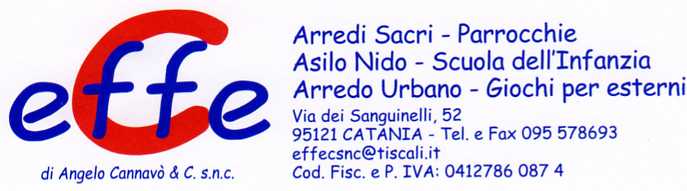 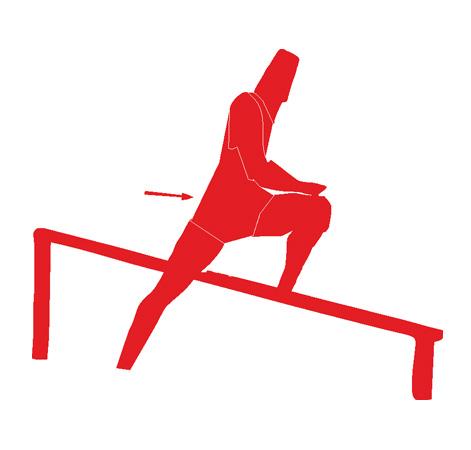 Descrizione:Tappa per il percorso vita.Trave posto in diagonale (altezza massima 60 cm,minima 30 cm), adatta ai più svariati esercizi, èrealizzata con pali coppie di pali (sezione 9x9 cm) traloro affiancati , a reggere una trave (sezione 9x9 cm)lunga 300 cm.La stazione è completa di cartello con descrittol'esercizio in questione, il numero di ripetuteconsigliate, e gli eventuali riferimenti del parco.
Categoria : Percorso Vita in legno
Codice: EP02090